ФЕДЕРАЛЬНОЕ  АГЕНТСТВО  ЖЕЛЕЗНОДОРОЖНОГО  ТРАНСПОРТАФедеральное государственное бюджетное образовательное учреждениевысшего профессионального образования«Петербургский государственный университет путей сообщенияИмператора Александра I»(ФГБОУ  ВПО  ПГУПС)Кафедра «Инженерная химия и естествознание»РАБОЧАЯ  ПРОГРАММАдисциплины«ХИМИЯ ВОДЫ И МИКРОБИОЛОГИЯ» (Б1.В.ОД.4)для направления08.03.01 «Строительство»по профилю«Водоснабжение и водоотведение»Форма обучения – очная, заочнаяСанкт-Петербург2015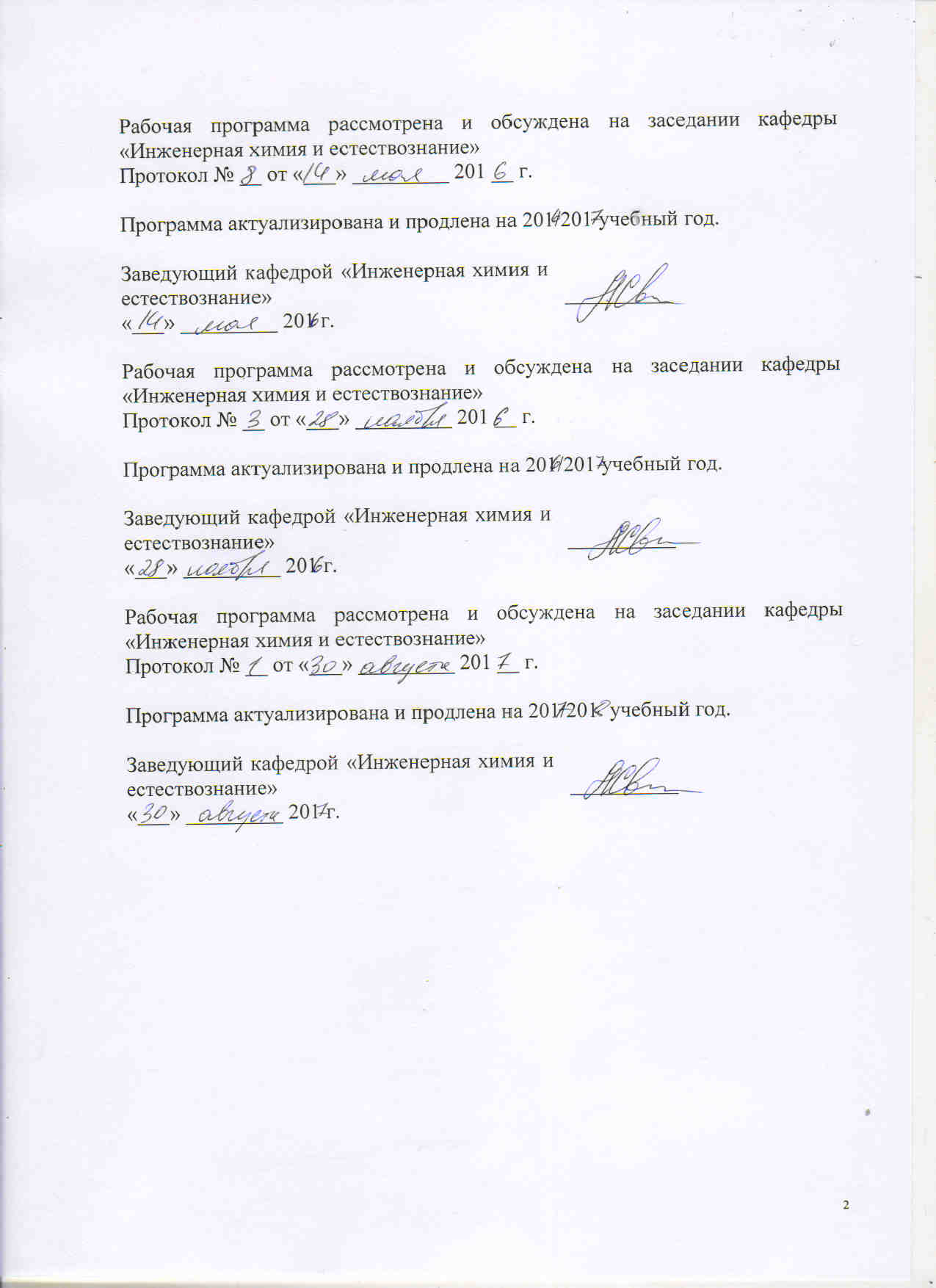 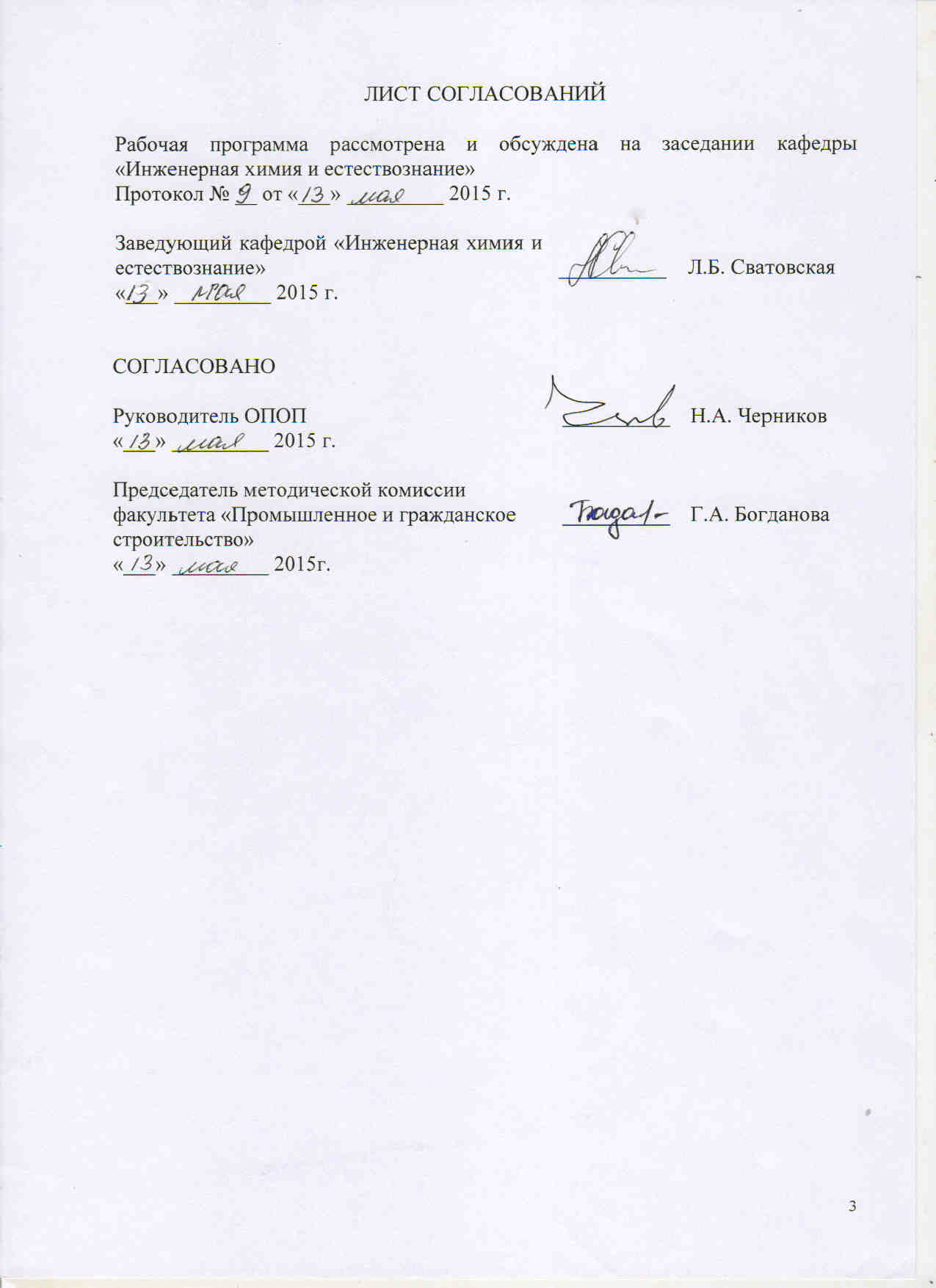 1. Цели и задачи дисциплиныРабочая программа составлена в соответствии с ФГОС ВО, утвержденным «12» марта2015 г., приказ № 201 по направлению 08.03.01«Строительство», по дисциплине «Химия воды и микробиология».Целью изучения дисциплины «Химия воды и микробиология» является получение необходимых химических знаний о составе и свойствах природных и сточных вод, о видах и назначениях химических и бактериологических анализах воды, о жизнедеятельности микроорганизмов. Для достижения поставленных целей решаются следующие задачи:научить студента ориентироваться в химической характеристике природных и сточных вод;определять качество воды по результатам химического и бактериологического анализов;ориентироваться в многообразии микроорганизмов, обитающих в водной среде.2. Перечень планируемых результатов обучения по дисциплине, соотнесенных с планируемыми результатами освоения основной профессиональной образовательной программыПланируемыми результатами обучения по дисциплине являются: приобретение знаний, умений, навыков.В результате освоения дисциплины обучающийся должен:ЗНАТЬ: особенности химического состава природных и сточных вод;классификацию примесей воды; физико-химические процессы обработки природных и сточных вод; общую микробиологию; процессы загрязнения и самоочищения водоемов; роль микроорганизмов в процессе очистки сточных вод.УМЕТЬ: применять полученные теоретические знания об основных характеристиках природных вод, о методах санитарно-химического и бактериологического анализов природных вод в производственной деятельности.ВЛАДЕТЬ: основными физико-химическими методами анализа.Приобретенные знания, умения, навыки, характеризующие формирование компетенций, осваиваемые в данной дисциплине, позволяют решать профессиональные задачи, приведенные в соответствующем перечне по видам профессиональной деятельности в п. 2.4 общей характеристики основной профессиональной образовательной программы (ОПОП). Изучение дисциплины направлено на формирование следующих общекультурных компетенций (ОК):- способности использовать основы философских знаний для формирования мировоззренческих компетенций (ОК-1);- способностью использовать приемы первой помощи, методы защиты в условиях чрезвычайных ситуаций (ОК-9)Изучение дисциплины направлено на формирование следующих общепрофессиональных компетенций (ОПК):- способностью использовать основные законы естественнонаучных дисциплин в профессиональной деятельности, применять методы математического анализа и математического (компьютерного) моделирования, теоретического и экспериментального исследования (ОПК-1);- способностью выявить естественнонаучную сущность проблем, возникающих в ходе профессиональной деятельности, привлечь их для решения соответствующий физико-математический аппарат (ОПК-2).Изучение дисциплины направлено на формирование следующих профессиональных компетенций (ПК), соответствующих виду профессиональной деятельности, на который ориентирована программа бакалавриата:экспериментально-исследовательская деятельность:- владение методами и средствами физического и математического (компьютерного моделирования) в том числе с использованием универсальных и специализированных программно-вычислительных комплексов, систем автоматизированных проектирования, стандартных пакетов автоматизации исследований, владение методами испытания строительных конструкций и изделий, методов постановки и проведения экспериментов по заданным методикам (ПК-14)- способностью составлять отчеты по выполненным работам, участвовать во внедрении результатов исследований и практических разработок (ПК-15)Область профессиональной деятельности обучающихся, освоивших данную дисциплину, приведена в п. 2.1 общей характеристики ОПОП.Объекты профессиональной деятельности обучающихся, освоивших данную дисциплину, приведены в п. 2.2 общей характеристики ОПОП.3. Место дисциплины в структуре основной профессиональной образовательной программыДисциплина «Химия воды и микробиология» (Б1.В.ОД.4) относится к вариативной части и является обязательной дисциплиной обучающегося.4. Объем дисциплины и виды учебной работыДля очной формы обучения: Для заочной формы обучения: 5. Содержание и структура дисциплины5.1 Содержание дисциплины5.2 Разделы дисциплины и виды занятийДля очной формы обучения: Для заочной формы обучения: 6. Перечень учебно-методического обеспечения для самостоятельной работы обучающихся по дисциплине7. Фонд оценочных средств для проведения текущего контроля успеваемости и промежуточной аттестации обучающихся по дисциплинеФонд оценочных средств по дисциплине является неотъемлемой частью рабочей программы и представлен отдельным документом, рассмотренным на заседании кафедры и утвержденным заведующим кафедрой.8. Перечень основной и дополнительной учебной литературы, нормативно-правовой документации и других изданий, необходимых для освоения дисциплины8.1 Перечень основной учебной литературы, необходимой для освоения дисциплиныСуворов А.В., Никольский А.Б.  Общая химия: учеб. для вузов  - СПб.: Химиздат, 2007. – 623 с.Лекции по инженерной химии и естествознанию. Часть II / Сватовская Л.Б. [и др.]; под ред. Л.Б. Сватовской. – СПб.: ПГУПС, 2012. – 52 с.Лекции по инженерной химии и естествознанию. Часть I / под ред. Л.Б. Сватовской. – СПб.: ПГУПС, 2009. – 109 с.Современная идентификация веществ / учебное пособие / Герке С.Г.. Чибисов Н.П. – СПб.: ПГУПС, 2009. – 36 с.Латутова М.Н., Макарова Е.И. Полимерные материалы /учебное пособие / - СПб.: ПГУПС, 2011 – 24.с.Сватовская Л.Б. и др. Химические, экологические и некоторые технические аспекты р-элементов учебное пособие / - СПб.: ПГУПС, 2014 – 89.с.Сватовская Л.Б. и др. Химические, экологические и технические аспекты s- иd-элементов учебное пособие / - СПб.: ПГУПС, 2014 – 61.с.8.2 Перечень дополнительной учебной литературы, необходимой для освоения дисциплиныЕстественнонаучные основы геоэкохимической картины мира / учебное пособие / Шершнева М.В., Макарова Е.И. – СПб.: ПГУПС, 2014. – 29 с.Сватовская Л.Б.. Лукина Л.Г., Степанова И.Н. Индивидуальные задания по инженерной химии: для самостоят. работы студентов Ч.1 – СПб.: ПГУПС, 2007 - 126 с.Сватовская Л.Б.. Лукина Л.Г., Степанова И.Н. Индивидуальные задания по инженерной химии: для самостоят. работы студентов Ч.2 СПб.: ПГУПС, 2011 - 38 с.8.3 Перечень нормативно-правовой документации, необходимой для освоения дисциплиныПри освоении данной дисциплины нормативно-правовая документация не используется.8.4 Другие издания, необходимые для освоения дисциплиныИнженерно-химические и естественно-научные основы охраны окружающей среды: учеб. пособие / Сватовская Л.Б. [и др.]; – СПб.: ПГУПС, 2009. – 23 с.Ивчатов А.Л., Малов В.И. Химия воды и микробиология. М.: Инфа-М, 2010 - 218 с.Соловьева В.Я. и др. Особенности физико-химической природы и свойств дисперсий наноразмера: методич. указания – СПб.: ПГУПС, 2014 -  29 с.9. Перечень ресурсов информационно-телекоммуникационной сети «Интернет», необходимых для освоения дисциплиныЛичный кабинет обучающегося и электронная информационно-образовательная среда. [Электронный ресурс]. – Режим доступа: http://sdo.pgups.ru/  (для доступа к полнотекстовым документам требуется авторизация).Электронно-библиотечная система ЛАНЬ [Электронный ресурс]. Режим доступа:  https://e.lanbook.com/books — Загл. с экрана.10. Методические указания для обучающихся по освоению дисциплиныПорядок изучения дисциплины следующий:Освоение разделов дисциплины производится в порядке, приведенном в разделе 5 «Содержание и структура дисциплины». Обучающийся должен освоить все разделы дисциплины с помощью учебно-методического обеспечения, приведенного в разделах 6, 8 и 9 рабочей программы. Обучающийся должен представить материалы, необходимые для оценки знаний, умений, навыков, предусмотренные текущим контролем, характеризующие формирование компетенций при изучении дисциплины (см. фонд оценочных средств по дисциплине).По итогам текущего контроля по дисциплине, обучающийся должен пройти промежуточную аттестацию (см. фонд оценочных средств по дисциплине).11. Перечень информационных технологий, используемых при осуществлении образовательного процесса по дисциплине, включая перечень программного обеспечения и информационных справочных системПри осуществлении образовательного процесса по дисциплине используются следующие информационные технологии:– технические средства (компьютерная техника, проектор);– методы обучения с использованием информационных технологий (демонстрация мультимедийных материалов);– электронная информационно-образовательная среда Петербургского государственного университета путей сообщения Императора Александра I [Электронный ресурс]. – Режим доступа: http://sdo.pgups.ru.Дисциплина обеспечена необходимым комплектом лицензионного программного обеспечения, установленного на технических средствах, размещенных в специальных помещениях и помещениях для самостоятельной работы в соответствии с расписанием занятий.12. Описание материально-технической базы, необходимой для осуществления образовательного процесса по дисциплинеМатериально-техническая база обеспечивает проведение всех видов учебных занятий, предусмотренных учебным планом по данному направлению и соответствует действующим санитарным и противопожарным нормам и правилам.Она содержит специальные помещения - учебные аудитории для проведения занятий лекционного типа, практических занятий и занятий  семинарского типа, групповых и индивидуальных консультаций, текущего контроля и промежуточной аттестации, а также помещения для самостоятельной работы и помещения для хранения и профилактического обслуживания учебного оборудования. Помещения на семестр учебного года 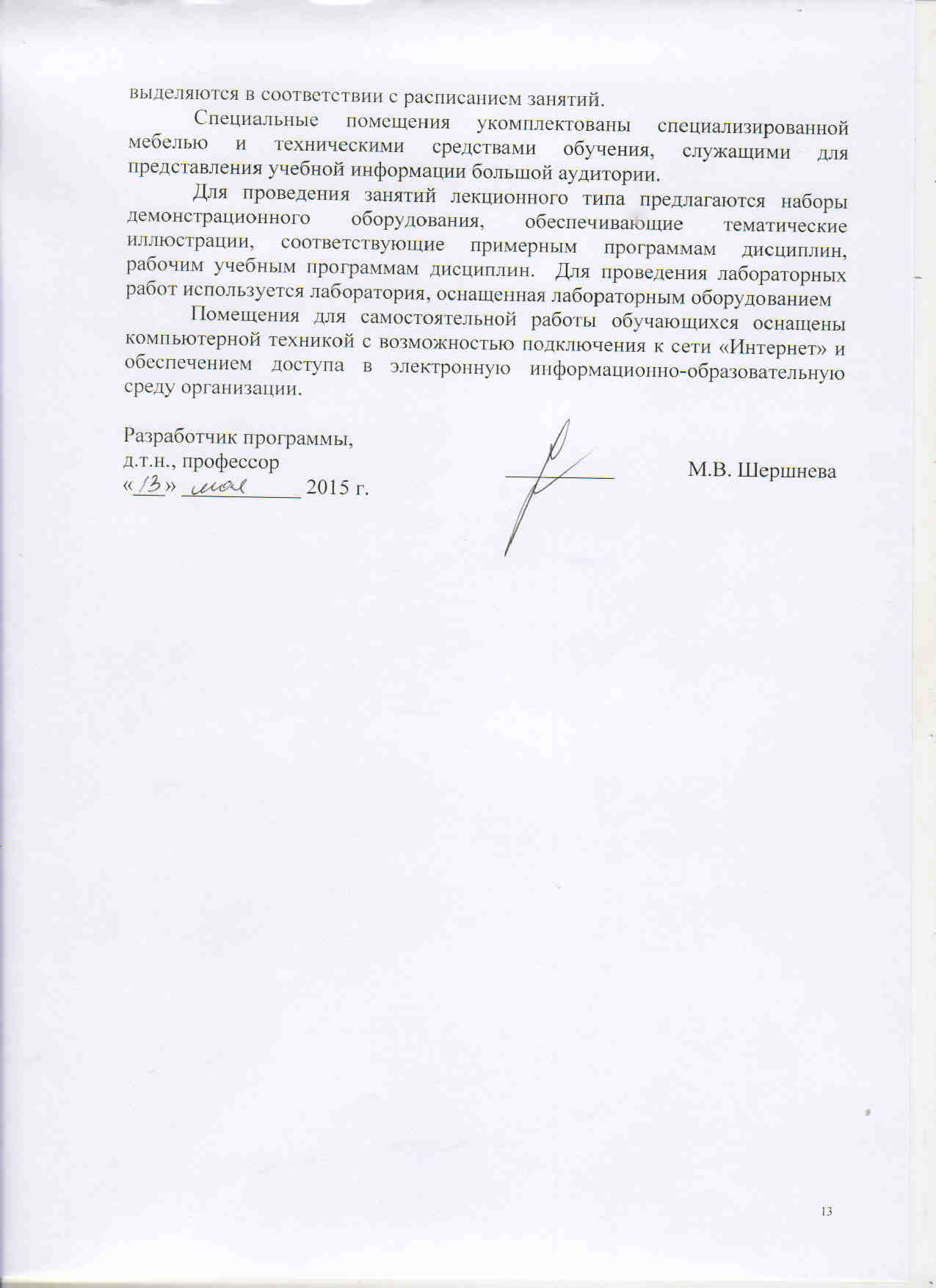 Вид учебной работыВсего часовСеместрВид учебной работыВсего часов3Контактная работа (по видам учебных занятий)В том числе:лекции (Л)практические занятия (ПЗ)лабораторные работы (ЛР)5418-36541836Самостоятельная работа (СРС) (всего)1818КонтрольФорма контроля знанийЗЗОбщая трудоемкость: час / з.е.72/272/2Вид учебной работыВсего часовКурсВид учебной работыВсего часов1Контактная работа (по видам учебных занятий)В том числе:лекции (Л)практические занятия (ПЗ)лабораторные работы (ЛР)8-448-44Самостоятельная работа (СРС) (всего)6060Контроль44Форма контроля знанийЗЗОбщая трудоемкость: час / з.е.72/272/2№ п/пНаименование раздела дисциплиныСодержание раздела1Природные воды и их физико-химическая характеристикаПриродные воды как многокомпонентные гетерогенные системы. Неорганические и органические примеси природных вод. Свойства и фазовый состав примесей природных вод.2Классификация природных водКлассификация природных вод по их химическому составу, минерализации, фазово-дисперсному состоянию, жесткости.3Требования к качеству воды. Виды анализа природных водФизические и химические показатели воды. Водородный показатель, кислотность и щелочность воды, кислотность и щелочность, ХПК, ПИ, БПК, азотсодержащие вещества. Санитарно-бактериологический анализ вод. Технологический анализ.4Физико-химические основы технологических процессов водоподготовки и очистки водыОсветление и обесцвечивание воды (отстаивание, фильтрование, коагуляция). Процессы обезжелезивания, фторирования и дефторирования, дегазации, умягчения, обессоливания, опреснения, стабилизации. Обеззараживание природной воды.5Характеристика сточных вод. Физико-химические методы очистки сточных вод различного происхожденияМетоды физико-химической очистки сточных вод: реагентная очистка, сорбция, экстракция, ионный обмен, флотация, электрофлотация, электродиализ, обратный осмос. Процессы нейтрализации и окисления-восстановления.6Основы общей микробиологии. Строение микробной клетки. Морфология и физиология микроорганизмовПредмет микробиологии и ее связь с окружающей средой. Положение микроорганизмов в системе животного мира, принципы их систематизации. Морфологическая характеристика микроорганизмов.7Патогенные микроорганизмы. Микробиологические показатели санитарной оценки качества водыПатогенные микроорганизмы и инфекции, передающиеся через воду. Микробиологические показатели санитарной оценки качества воды. Санитарно показательные микроорганизмы: бактерии группы кишечных палочек, клостридии, энтерококки, бактериофаги, стафилококки. Гельминты. 8Роль микроорганизмов в процессе очистки природных и сточных вод Аэробные и анаэробные биохимические процессы в очистке сточных водБиохимическое окисление органических веществ в аэробных условиях. Анаэробные  биохимические процессы в очистке сточных вод и обработке осадков. Превращение сложных органических соединений в анаэробных условиях.№ п/пНаименование раздела дисциплиныЛПЗЛРСРС1Природные воды и их физико-химическая характеристика2-622Классификация природных вод2-623Требования к качеству воды. Виды анализа природных вод2-624Физико-химические основы технологических процессов водо-подготовки и очистки воды2-625Характеристика сточных вод. Физико-химические методы очистки сточных вод различного происхождения2-436Основы общей микробиологии. Строение микробной клетки. Морфология и физиология микроорганизмов2-437Патогенные микроорганизмы. Микробиологические показатели санитарной оценки качества воды2-428Роль микроорганизмов в процессе очистки природных и сточных вод Аэробные и анаэробные биохимические процессы в очистке сточных вод4-42ИтогоИтого18-3618№ п/пНаименование раздела дисциплиныЛПЗЛРСРС1Природные воды и их физико-химическая характеристика-1-72Классификация природных вод--173Требования к качеству воды. Виды анализа природных вод-1-74Физико-химические основы технологических процессов водо-подготовки и очистки воды--175Характеристика сточных вод. Физико-химические методы очистки сточных вод различного происхождения-1-86Основы общей микробиологии. Строение микробной клетки. Морфология и физиология микроорганизмов--187Патогенные микроорганизмы. Микробиологические показатели санитарной оценки качества воды-1-88Роль микроорганизмов в процессе очистки природных и сточных вод Аэробные и анаэробные биохимические процессы в очистке сточных вод--18ИтогоИтого4460№п/пНаименование разделаПеречень учебно-методического обеспечения1Природные воды и их физико-химическая характеристикаСуворов А.В., Никольский А.Б.  Общая химия: учеб. для вузов  - СПб.: Химиздат, 2007. – 623 с.2Классификация природных водЛекции по инженерной химии и естествознанию. Часть II / Сватовская Л.Б. [и др.]; под ред. Л.Б. Сватовской. – СПб.: ПГУПС, 2012. – 52 с.3Требования к качеству воды. Виды анализа природных водСовременная идентификация веществ / учебное пособие / Герке С.Г.. Чибисов Н.П. – СПб.: ПГУПС, 2009. – 36 с.4Физико-химические основы технологических процессов водо-подготовки и очистки водыЛекции по инженерной химии и естествознанию. Часть II / Сватовская Л.Б. [и др.]; под ред. Л.Б. Сватовской. – СПб.: ПГУПС, 2012. – 52 с.5Характеристика сточных вод. Физикохимические методы очистки сточных вод различного происхожденияСоловьева В.Я. и др. Особенности физико-химической природы и свойств дисперсий наноразмера: методич. указания – СПб.: ПГУПС, 2014 -  29 с. Суворов А.В., Никольский А.Б.  Общая химия: учеб. для вузов  - СПб.: Химиздат, 2007. – 623 с.6Основы общей микробиологии. Строение микробной клетки. Морфология и физиология микроорганизмовСватовская Л.Б.  и др. «Индивидуальные лабораторные работы по инженерной химии»: мет. ук.  – СПб.: ПГУПС, 2007 – 28 с7Патогенные микроорганизмы. Микробиологические показатели санитарной оценки качества водыИвчатов А.Л., Малов В.И. Химия воды и микробиология. М.: Инфа-М, 2010 - 218 с. 3.Суворов А.В., Никольский А.Б.  Общая химия: учеб. для вузов  - СПб.: Химиздат, 2007. – 623 с.8Роль микроорганизмов в процессе очистки природных и сточных вод Аэробные и анаэробные биохимические процессы в очистке сточных водИвчатов А.Л., Малов В.И. Химия воды и микробиология. М.: Инфа-М, 2010 - 218 с.Суворов А.В., Никольский А.Б.  Общая химия: учеб. для вузов  - СПб.: Химиздат, 2007. – 623 с.